Knight of the Month-Father Melvin DornakFamily of the Month-Jerry and Becky ZavodnyCouncil News:Reminder: KC Council 6366 regular council meeting/ Christmas Party will be held on Thursday, December 1 at St. Mary’s Parish Hall. Festivities will begin at 6:00 PM. A catered meal will be provided. Please encourage your wife or friend to attend. We look forward to seeing all of you.Reminder: KC Council 6366 will NOT be selling BBQ chicken plates during the month of December. Reminder: Sunday, December 4, St. Mary’s 10:00 AM mass: Rosary-Dorman Pullin: Hospitality-Karl Schneider, John Kucera; Lector-Adrien Drouilhet; EucharisticMinisters-John Urbanosky, Daniel Junek.Reminder: Don’t forget the Food for Family Drive Wednesday, December 7 at St. Mary’s Parish Hall in Caldwell from 6:00 AM to 7:00 PM. Our council is an important part of the food drive so volunteer to help if you can.Don’t forget Father Melvin’s celebration on Sunday, December 18 at St. Mary’s Parish Hall. A catered meal and music will be provided.Message from our worthy Financial Secretary: The 2023 annual dues are now payable. Annual dues are $24.00. Please check that your membership card matches the degree you have attained.  You can pay at our monthly council meetings or you may mail them direct to: Eugene Wisniewski, 604 N. Broadway St., Caldwell, Texas 77836If you have any KC news or want to make a memorial donation, contact Maurice Jurena at 979-324-4856 or my email, mrj_757@verizon.net or just drop it in the Sunday collection basket. Regarding the monthly newsletter, if you want to change from hard copy to email or vice versa, or address change, please contact me.Prayer List,Milton Mynar Family, Glenn Spitzenberger Family,  James Richardson,  Theresa Hodges, Fred Cruz, Tammy Alford, Pam Moore, Larry Ermis, Martha Wolf, Steve Wooten and wife, Margie Revilla Beaty, Vance and Kathryn McManus.The core principles of our Knights of Columbus Council are: Charity, Unity, and Fraternity.  The KC’s motto is: “In Service to one, in Service to All.” Our Council’s Church Committee stands ready to provide spiritual support to any Knight who might be in need.  If you, or if you know of any Knight, who is sick or in need, please contact us at mrj_757@verizon.net.  The Council can provide home visits, Holy Communion, and powerful prayers.Knights of Columbus Memorial Scholarship Fund1. Milton Mynar by Pat and Marilyn Seymour-$20.002. Milton Mynar by James and Janice Robertson-$25.003. Milton Mynar by Ted Dusek,-$50.004. Milton Mynar by Edward Muzny Family-$25.005. Milton Mynar by William and Linda O’Brien-$50.006. Milton Mynar by Cameron and Marsha McCuller-$100.007. Milton Mynar by Russell and Dana Spacek-$100.008. Milton Mynar by Kevin and Leda Williams- $50.009. Milton Mynar by Burleson County Czech Heritage Society-$50.0010. Milton Mynar by Susan Vavra-$100.0011. Milton Mynar by Bill and Beverly Broaddus-$50.0012. Milton Mynar by Jerry and Frances Kacer-$50.0013. Milton Mynar by Vance and Kathryn McManus-$50.0014.  Mynar by Jack and Kristin Hunter-$100.0015. Milton Mynar by Janet Valigura-$25.0016. Milton Mynar by Adrien and Pat Drouilhet-$50.0017. Milton Mynar by Stan and Lora Petty-$25.0018. Milton Mynar by Johna and Therese Kucera-$25.0019. Milton Mynar by Larry and Marilyn Zschech-$25.0020. Milton Mynar by Halcut and Mary Lou Alford-$50.0021. Milton Mynar by Charles and Julie Eubanks-$25.0022. Milton Mynar by Mike and Kay Charanza-$50.0023. Milton Mynar by Maurice and Terri Jurena-$25.0024. Milton Mynar by James and Birdie Kristoff-$25.0025. Milton Mynar by Frank and Martha Wolf-$25.0026. Martin Olivarez Sr.by Connie Olivarez-$100.0027. Glenn Spitzenberger by Trail Life USA Troop 143-$50.0028. Glenn Spitzenberger by James and Birdie Kristoff-$25.0029. Glenn Spizenberger by Frank and Martha Wolf-$25.0030. Glenn Spitzenberger by Vance and Kathryn McManus-$50.0031. Glenn Spitzenberger by Larry and Marilyn Zschech-$25.0032. Glenn Spitzenberger by Mr. and Mrs. Bennie Supak-$100.0033. Glenn Spitzenberger by Jerry and Frances Kacer-$50.0034. Glenn Spitzenberger by Edward Muzny Family-$25.0035. Glen Wearden by by Jerry and Frances Kacer-$25.0036. Glen Wearden by James and Janice Robertson-$25.0037. Glen Wearden by Vance and Kathryn McManus-$50.0038. Milton Mynar by Franklin Karasek Family-$100.00KC Insurance Program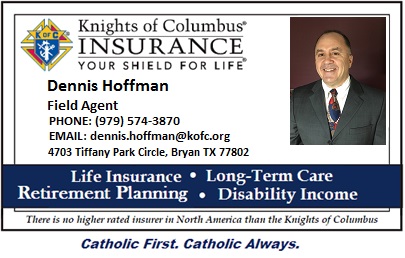 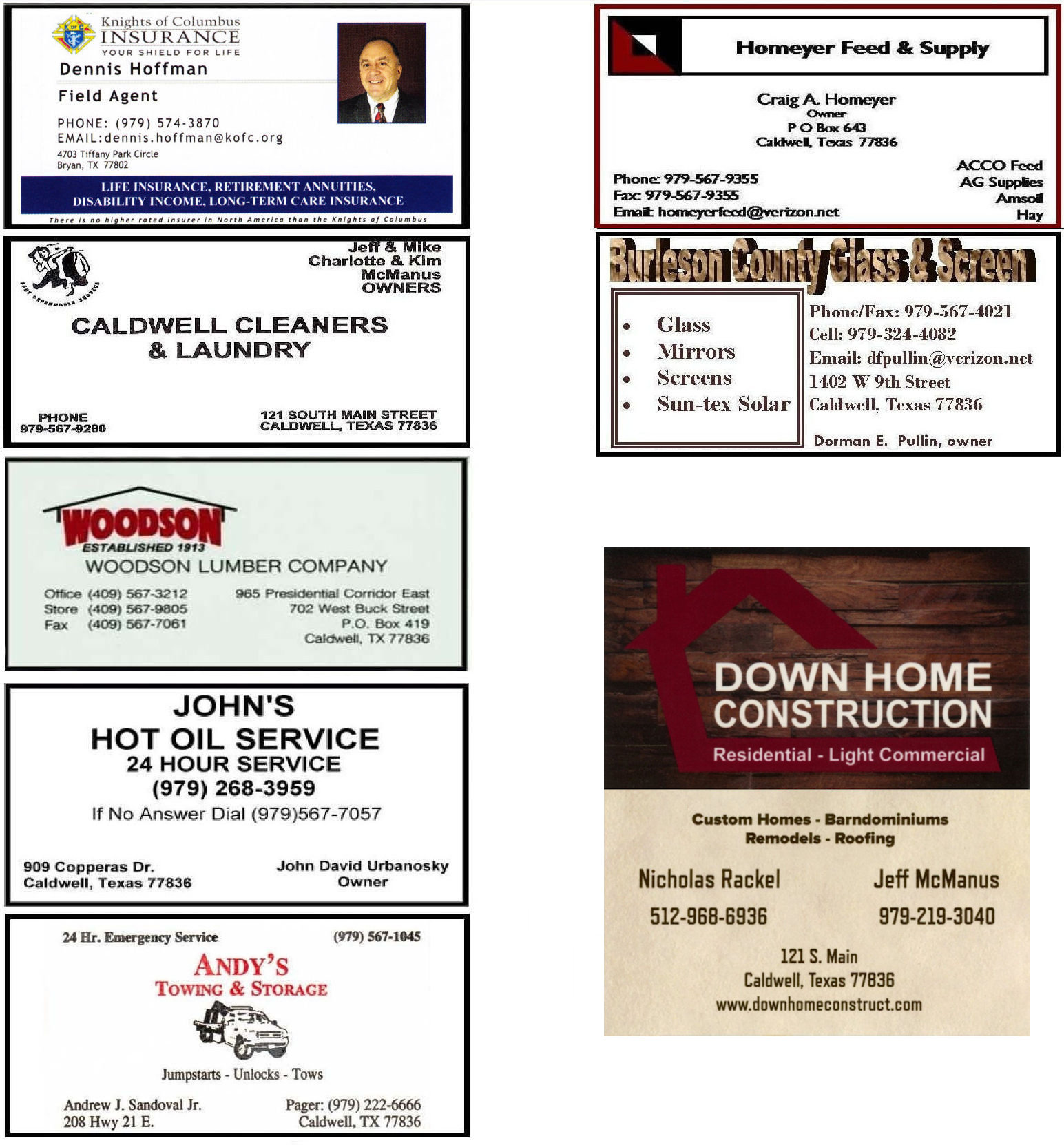 SundayMondayTuesdayWednesdayThursdayFridaySaturday1  KC/Xmas Meal- Meeting-6:30 PM24  KC Corporate Communion 567  Food for Families-6:00 AMLaton Giese 8 Immaculate Conception of the Blessed Virgin MaryEugene Zulkowski Jr.91011Ernest Martinez12 Our Lady of Guadalupe13John Young Jr.14Darrell Chemelar1516John Malazzo.1718 Ernest Beran19Dorman Pullin20James Matcek212223Chandler HomeyerJames Kristoff24Delfino OrozcoJacob Pena25 ChristmasDay2627Craig Homeyer28Timothy Breitschoff2930David JunekMark Junek21